дисциплинА «стоматология» для студентов педиатрического факультетаПрактическое занятие №6Тема: Оперативное и консервативное лечение переломов верхней и нижней челюсти, скуловой кости и скуловой дуги. Осложнения. Уход, питание больных.Вопросы для подготовки к занятию:	Консервативные методы иммобилизации. Иммобилизация с помощью назубных, зубонадесневых и надесневых шин.Виды назубных проволочных шин, показания к наложению, техника изготовления и закрепления.Показания к хирургическим методам иммобилизации костей лица. Виды, преимущества и недостатки хирургических методов иммобилизации переломов костей лица.Принципы оперативных вмешательств при переломах скуловой кости и дуги.Принципы оперативных вмешательств при переломах верхней челюсти.Принципы оперативных вмешательств при переломах нижней челюсти.ЗАДАНИЯ ДЛЯ ДИСТАНЦИОННОГО ОБУЧЕНИЯI. Решите следующие задания.Задание №1.	В клинику доставлена больная в бессознательном состоянии после автомобильной аварии. Пациентка находилась на переднем сидении легкового автомобиля, который врезался во встречный автобус. Больная без сознания, сотрясение головного мозга средней тяжести, перелом нижней челюсти в области ментальных отверстий, переломы костей обеих голеней и левого бедра, правой лопатки и левого предплечья.Какова очередность оказания специализированной помощи?В каком отделении должна находиться больная?Наметьте план лечения хирургом-стоматологом.Задание №2. Больная, 20 лет, поступила в многопрофильную клинику с диагнозом: сотрясение головного мозга и перелом основания черепа в средней черепной ямке, перелом верхней челюсти с повреждением пазух, перелом нижней челюсти, скуловой кости и дуги, левой ключицы и костей таза. Множественные сочетанные повреждения получены в автокатастрофе. Бригадой «скорой помощи» проведена противошоковая терапия, наложена трахеостома.Какова преемственность оказания специализированной врачебной помощи?Обоснуйте сроки оказания специализированной стоматологической помощи.II. Профилактика и лечение осложнений. Заполните таблицы №1,2.Таблица 1. Методы остановки кровотеченияТаблица 2. Классификация, механизм развития, первая помощь при различных видах асфиксииIII. Методы временной и окончательной иммобилизацииПодпишите и опишите методику лечения согласно схеме/рентгенограммеВременная остановка кровотеченияОкончательная остановка кровотеченияВид асфиксииМеханизм развитияПервая помощьПрофилактикаАспирационнаяДислокационнаяСтенотическаяКлапаннаяАспирационная№ИзображениеМетодика лечения, описание.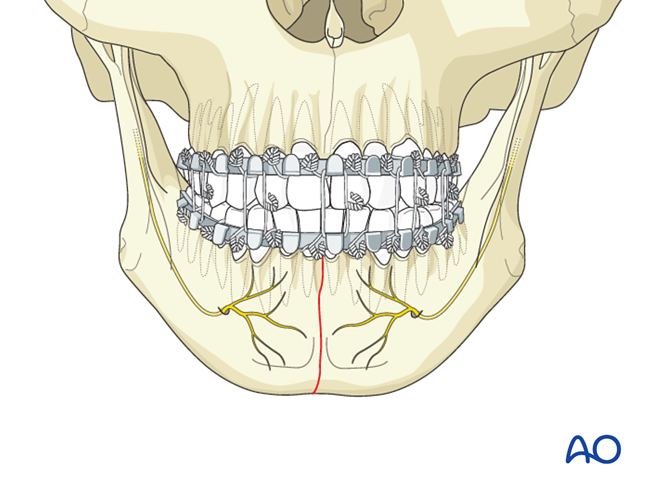 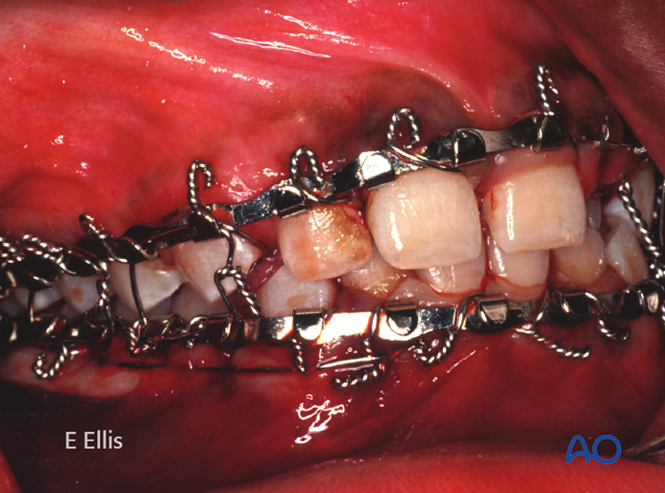 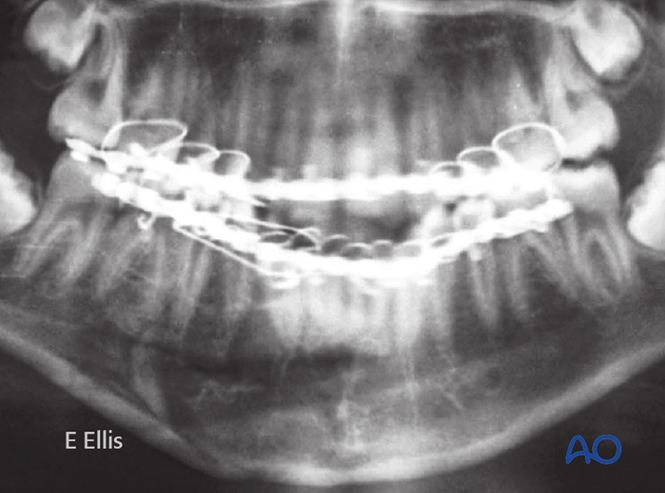 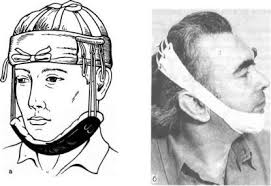 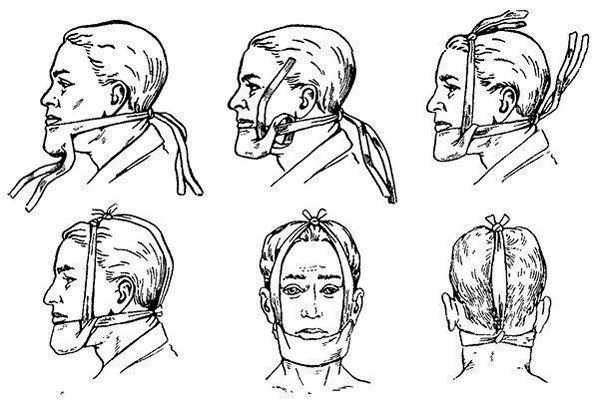 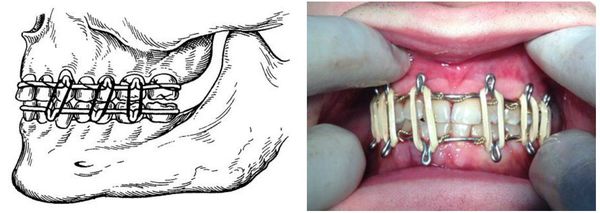 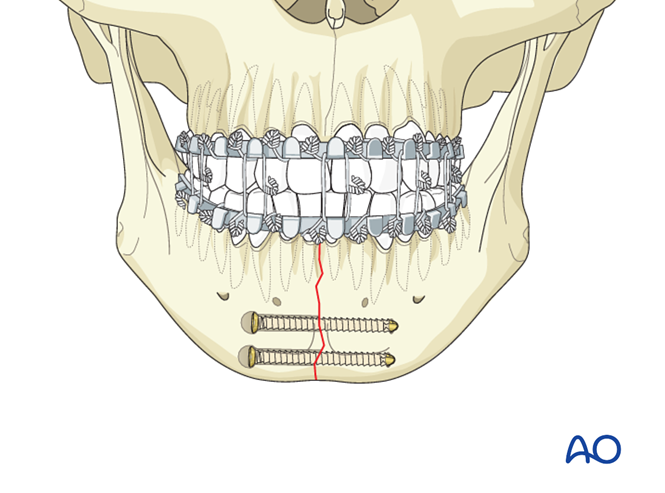 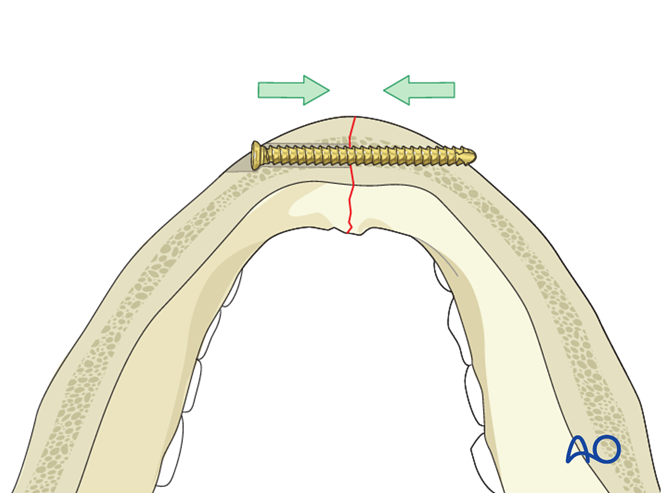 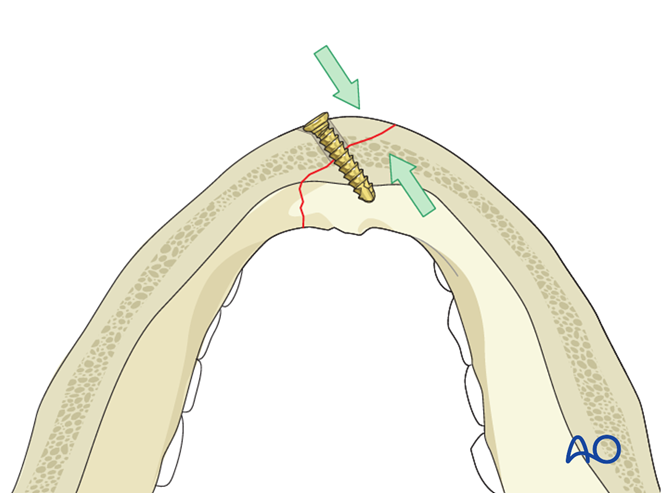 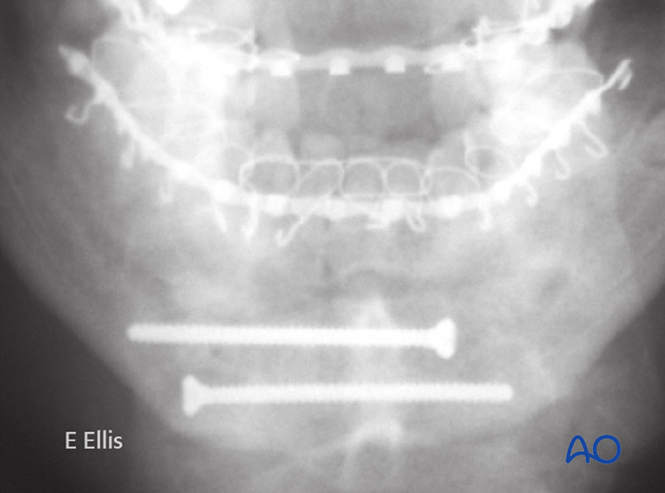 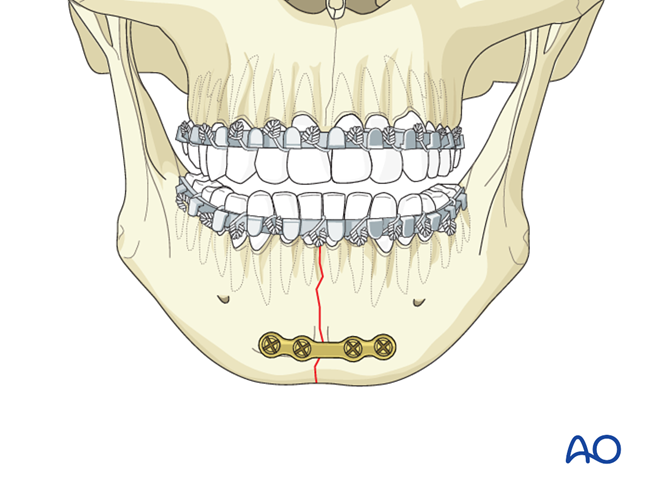 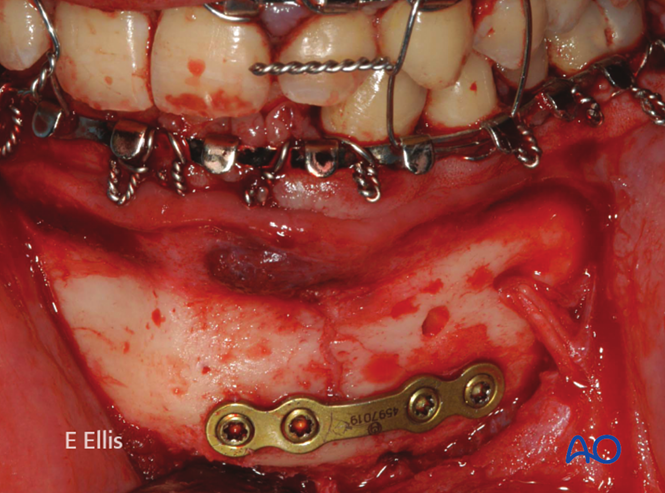 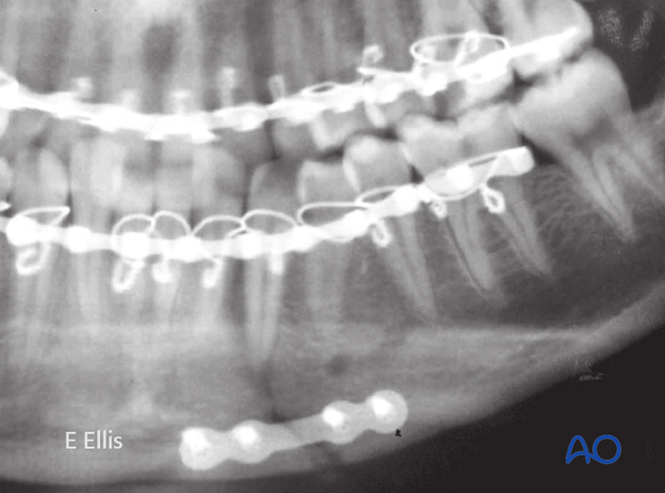 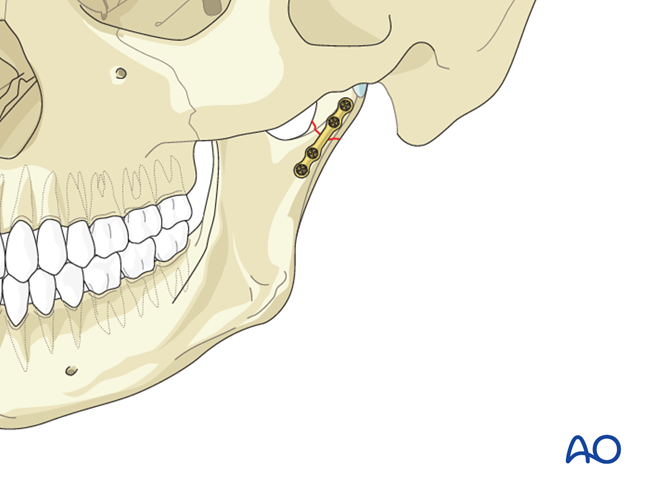 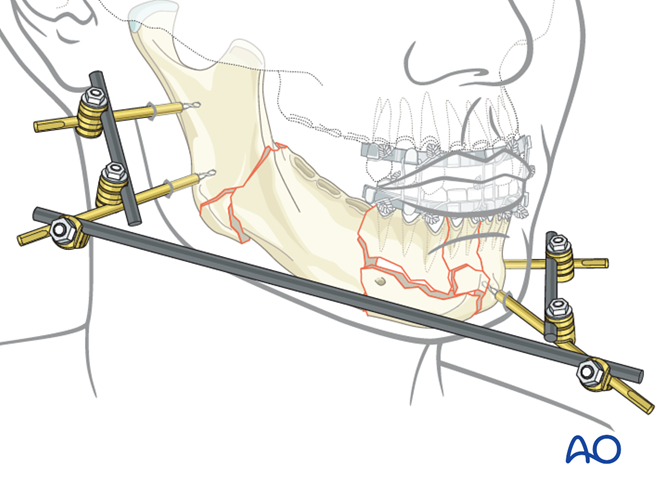 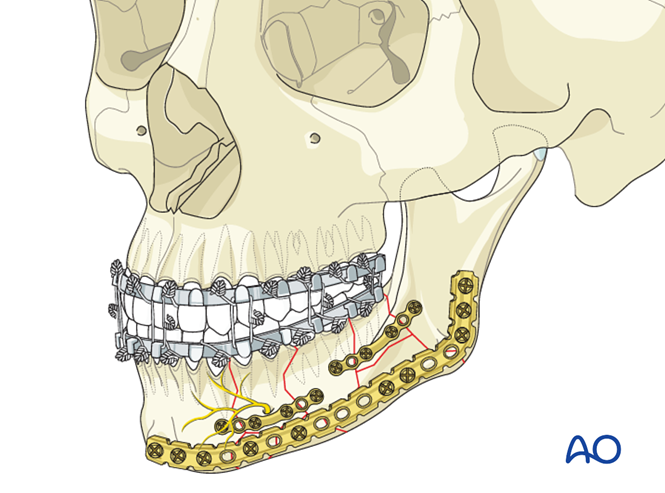 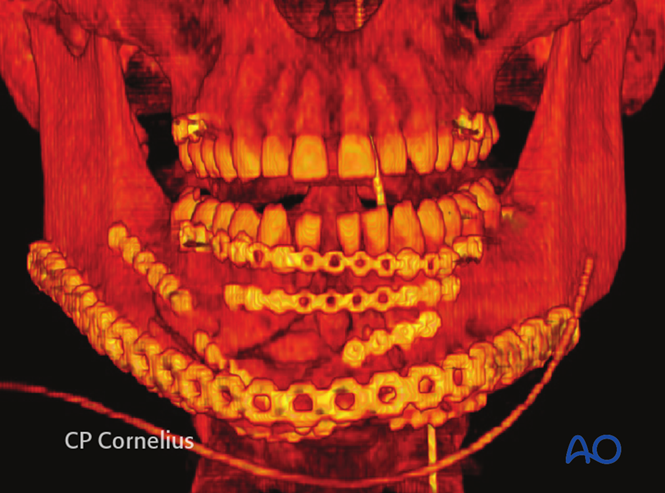 